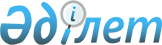 О внесении изменений и дополнения в постановление акимата от 28 апреля 2015 года № 168 "Об утверждении Положения о государственном учреждении "Управление экономики и бюджетного планирования акимата Костанайской области"
					
			Утративший силу
			
			
		
					Постановление акимата Костанайской области от 23 февраля 2016 года № 76. Зарегистрировано Департаментом юстиции Костанайской области 17 марта 2016 года № 6222. Утратило силу постановлением акимата Костанайской области от 17 мая 2017 года № 260
      Сноска. Утратило силу постановлением акимата Костанайской области от 17.05.2017 № 260 (вводится в действие по истечении десяти календарных дней после дня его первого официального опубликования).
      В соответствии со статьей 27 Закона Республики Казахстан от 23 января 2001 года "О местном государственном управлении и самоуправлении в Республике Казахстан" акимат Костанайской области ПОСТАНОВЛЯЕТ:
      1. Внести в постановление акимата Костанайской области от 28 апреля 2015 года № 168 "Об утверждении Положения о государственном учреждении "Управление экономики и бюджетного планирования акимата Костанайской области" (зарегистрировано в реестре государственной регистрации нормативных правовых актов под № 5632, опубликовано 12 июня 2015 года в газете "Қостанай таңы") следующие изменения и дополнение:
      в Положении о государственном учреждении "Управление экономики и бюджетного планирования акимата Костанайской области", утвержденном вышеуказанным постановлением:
       пункт 16 дополнить подпунктом 12-1) следующего содержания:
      "12-1) реализация в пределах своей компетенции государственной политики в области государственно-частного партнерства";
       подпункты 13) и 14) пункта 16 исключить.
      2. Настоящее постановление вводится в действие по истечении десяти календарных дней после дня его первого официального опубликования.
					© 2012. РГП на ПХВ «Институт законодательства и правовой информации Республики Казахстан» Министерства юстиции Республики Казахстан
				
      Аким области

А. Мухамбетов
